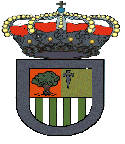           Centro Educacional San Carlos de Aragón – R.B.D. 25.439 - 8Av. San Carlos 0205 - 0260 / F: 268 41 32 – 850 94 62www.colegiosancarlos.cl LISTA DE UTILES DE IIIº ENSEÑANZA MEDIA 2020ASIGNATURA Lenguaje Y COMUNICACIÓN1 cuaderno universitario de 100 hojas.  1 estuche completo (lápiz pasta negro, azul y rojo, 1 lápiz grafito, goma, corrector).Una carpeta con formato portafolio.Destacadores de coloresBlock prepicado cuadrille oficio Fundas plásticas para guardar materiales del proceso, dentro del archivador - carpeta. Tijera, pegamento en barra y cina adhesiva. ReglaPlumones, lápices de colores u otros (se pedirán durante el año escolar)Cartulinas, cartón forrado, papel kraft u otros (se pedirán durante el año escolar).Corchetera y perforadora.Lecturas domiciliarias según corresponda.NOTA: Otros materiales se solicitarán según requerimientos de cada unidad de aprendizaje.PLAN ELECTIVO LENGUAJE:Nueva Gramática Básica de la Lengua Española es una versión reducida, esencial y práctica de la Nueva Gramática de la Lengua Española (2009).1  Carpeta diferenciada del plan común.1 Block cuadriculado1 Diccionario de Español1 Carpeta con cartulinas de colores.Fundas transparentes para hojas tamaño oficio.1 Cuaderno UniversitarioLápices, corrector, goma, destacadores, etc.Plumones Permanentes.Lecturas domiciliarias según corresponda.NOTA: Otros materiales se solicitarán según requerimientos de cada unidad de aprendizaje. ASIGNATURA  PSICOLOGÍA1 Cuaderno universitario de 100 hojas.1 Estuche completo (lápiz pasta negro, azul y rojo, 1 lápiz grafito, goma, destacador verde, rosado y      amarillo.Carpetas tipo archivador y/o fundas para hojas de oficio.Diccionario.Diccionario de Sinónimo y Antónimos.NOTA: Otros materiales se solicitaran según requerimiento de cada unidad de aprendizaje.asignatura InglésCuaderno universitario 100 hojas exclusivo para la asignatura.Estuche completo (lápices pasta negro, azul y rojo, lápiz mina, goma, regla, lápices de colores,     tijeras, pegamento.1 Carpeta tamaño oficio con color a elecciónTexto de estudio  “American English in Mind 3A “Libro de lectura primer semestre “Christmas Carol”Libro de lectura segundo semestre “Little Women“Diccionario español – inglés; inglés – español.asignatura Matemática1 Cuadernos de 100 hojas por semestre.Lápiz grafitoGomaLápiz pastaCalculadora científica Carpeta con fundas tamaño oficio (sugerencia: comprar por separado, para archivar)1 Cuadernillo de hoja milimetradaPLAN ELECTIVO MATEMATICA: PROFUNDIZACION LDILimites Derivadas e Integrales: 1 Cuadernos de 100 hojas por semestre.Lápiz grafitoGomaLápiz pasta Carpeta con fundas tamaño oficio (sugerencia: comprar por separado, para archivar)NOTA: (Lapiz mina + goma para donar a caja de útiles y 100 hojas blancas tamaño oficio para uso personal).Sugerencia: hacer grupos de 5 y comprar una resma.ASIGNATURA  FÍSICACuaderno de 100 hojas cuadriculadoLápiz grafito Lápiz pastaCalculadoraPLAN ELECTIVO  MECÁNICALápiz grafito Lápiz pastaCalculadoraCuaderno de 100 hojas cuadriculadoASIGNATURA HISTORIALápices pasta (negro, azul y rojo), lápiz mina, goma, regla, lápices de colores, tijeras, pegamento.Post-it y destacadoresNOTA: durante el año los estudiantes deberán adquirir fotocopias para lecturas complementarias a la clase.sector CIENCIAS PARA LA CIUDADANÍA EJE BIOLOGÍA – EJE QUÍMICA2 cuaderno universitario 100 hojas cuadro grande2 carpetas con acco-clip o archivador.1 cuadernillo hoja cuadriculada oficioCalculadora científica1 pendrive1 calculadora científica 1 tijera.1 regla de 30 cts.1 caja de 12 lápices de colores (grande).Lápices mina Nº 2. 2 lápices pasta azul y rojo.1 lápiz destacador (cualquier color).1 goma de miga.1 stic fixNOTA: El resto de materiales se confirmará oportunamente, según necesidades de las unidades de aprendizaje.PLAN ELECTIVO  TERCERO MEDIO CIENCIAS DE LA SALUD EJE BIOLOGÍA  - EJE QUÍMICA2 cuaderno universitario 100 hojas cuadro grande2 carpetas con acco-clip o archivador.Calculadora científica1 pendrivePapel milimetradoDelantal BlancoNOTA: El resto de materiales se confirmará oportunamente, según necesidades de las unidades de aprendizaje.PLAN ELECTIVO ARTES:  ARTES VISUALESCroquera tamaño cartaLapiz tira línea negroBlock N° 99 1/4Regla 20cmsTijera, pegamentoLápiz grafito 3b, goma, lápices de coloresPLAN ELECTIVO ARTES: ARTES MUSICALESCuaderno cuadriculado normalCuaderno de pauta entera (hay de estilo cuaderno cuadriculado con tapa gruesa y anillados, son muy efectivos)Lapiz grafito, goma laiz pasta.Un instrumento de nivel escolar: flauta dulce y/o Metalofono cromático (Marcas sugeridas;       (HOHNER, YAMAHA, AULOS ) Voluntario: Instrumentos avanzados (guitarra, teclado, etc).1 Cuaderno de pautaUn instrumento de nivel escolar: flauta dulce (marcas  HOHNER, YAMAHA, AULOS ) o Metalófono (cromático)ASIGNATURA Educación Física Y SALUDBuzo Institucional Zapatillas de Running (no de lona ni skaters)Opcionalmente zapatos de futbol (Unidad: futbol desde mayo)Polera  Blanca de cambio (evaluada clase a clase)ToallaDesodoranteCHEQUEO MÉDICO OBLIGATORIO (que certifique si es apto(a) para la actividad física)En Caso de Enfermedad presentar  1 Fotocopia del certificado médico a cada profesor al inicio de la clase y otra copia para inspector del pasillo o Secretaria NOTA: EL PLAZO PARA PRESENTAR CERTIFICADO DEL CHEQUEO MÉDICO, SERÁ EL MES DE MARZO